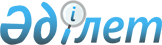 О снятии карантина и признании утратившим силу решения акима Майлинского сельского округа от 3 августа 2021 года № 1 "Об установлении карантина"Решение акима Майлинского сельского округа Аягозского района Восточно-Казахстанской области от 2 сентября 2021 года № 2. Зарегистрировано в Министерстве юстиции Республики Казахстан 6 сентября 2021 года № 24237
      Примечание ИЗПИ.

      В тексте документа сохранена пунктуация и орфография оригинала.
      В соответствии со статьей 35 Закона Республики Казахстан "О местном государственном управлении и самоуправлении в Республике Казахстан", подпунктом 8) статьи 10-1  Закона Республики Казахстан "О ветеринарии", статьей 27  Закона Республики Казахстан "О правовых актах" и на основании представления главного государственного ветеринарно-санитарного инспектора Аягозской районной территориальной инспекции Комитета ветеринарного контроля и надзора Министерства сельского хозяйства Республики Казахстан от 18 августа 2021 года № 485, РЕШИЛ:
      1. Снять карантин, установленный на территории села Майлин Майлинского сельского округа Аягозского района Восточно-Казахстанской области, в связи с проведением комплекса ветеринарных мероприятий по ликвидации болезни сибирской язвы среди крупного рогатого скота.
      2. Признать утратившим силу решение акима Майлинского сельского округа "Об установлении карантина" от 3 августа 2021 года № 1 (зарегистрированное в Реестре государственной регистрации нормативных правовых актов № 23854).
      3. Государственному учреждению "Аппарат акима Майлинского сельского округа Аягозского района Восточно-Казахстанской области" в установленном законодательством порядке обеспечить:
      1) государственную регистрацию настоящего решения в Министерстве юстиции Республики Казахстан;
      2) размещение настоящего решения на интернет-ресурсе акимата Аягозского района после официального опубликования.
      4. Настоящее решение вводится в действие со дня его первого официального опубликования.
					© 2012. РГП на ПХВ «Институт законодательства и правовой информации Республики Казахстан» Министерства юстиции Республики Казахстан
				
      Аким Майлинского сельского  округа 

Е. Нургалиев
